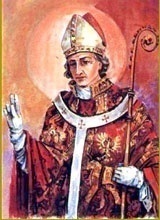 INTENCJE   MSZY   ŚWIĘTYCH31.08. – 6.09.2020INTENCJE   MSZY   ŚWIĘTYCH31.08. – 6.09.2020INTENCJE   MSZY   ŚWIĘTYCH31.08. – 6.09.2020PONIEDZIAŁEK31.08.2020PONIEDZIAŁEK31.08.20207.00ZA PARAFIANZA PARAFIANPONIEDZIAŁEK31.08.2020PONIEDZIAŁEK31.08.202018.00+ Kazimierza Bielarza  /pogrz./+ Kazimierza Bielarza  /pogrz./WTOREK1.09.WTOREK1.09.7.00+ Bronisławę Leśniak /ROZPOCZĘCIE ROKU SZKOLNEGO/+ Bronisławę Leśniak /ROZPOCZĘCIE ROKU SZKOLNEGO/WTOREK1.09.WTOREK1.09.18.00+ Bronisława i Emilię Wągiel/ROZPOCZĘCIE ROKU SZKOLNEGO/+ Bronisława i Emilię Wągiel/ROZPOCZĘCIE ROKU SZKOLNEGO/ŚRODA 2.09.ŚRODA 2.09.7.00+ Franciszka i Bronisławę Głuszek c. Celinę, Wiktora Lipowieckiego+ Franciszka i Bronisławę Głuszek c. Celinę, Wiktora LipowieckiegoŚRODA 2.09.ŚRODA 2.09.18.00+ Floriana Karcz+ Floriana Karcz CZWARTEK 3.09. CZWARTEK 3.09.7.00+ Władysławę Zawora  /pogrz./+ Władysławę Zawora  /pogrz./ CZWARTEK 3.09. CZWARTEK 3.09.18.00Dziękcz. – błag. w 25 r. ślubu Marzeny i PiotraDziękcz. – błag. w 25 r. ślubu Marzeny i PiotraPIĄTEK4.09.PIĄTEK4.09.7.00+ Marka Miklusiaka  /pogrz./+ Marka Miklusiaka  /pogrz./PIĄTEK4.09.PIĄTEK4.09.18.00+ Tadeusza Leśniaka 3 r. śm.+ Tadeusza Leśniaka 3 r. śm.SOBOTA5.09.SOBOTA5.09.7.00Dziękcz. – błag. w 80 urodziny MichalinyDziękcz. – błag. w 80 urodziny MichalinySOBOTA5.09.SOBOTA5.09.18.00+ Stefana Bogdanika+ Stefana Bogdanika23 NIEDZIELA ZWYKŁA6.09.202023 NIEDZIELA ZWYKŁA6.09.20207.30+ Józefa Kolendę synów Krzysztofa i Stanisława+ Józefa Kolendę synów Krzysztofa i Stanisława23 NIEDZIELA ZWYKŁA6.09.202023 NIEDZIELA ZWYKŁA6.09.20209.30+ Juliana i Emilię Karcz+ Juliana i Emilię Karcz23 NIEDZIELA ZWYKŁA6.09.202023 NIEDZIELA ZWYKŁA6.09.202011.00O zdrowie i błog. Boże dla Jolanty i PiotraO zdrowie i błog. Boże dla Jolanty i Piotra23 NIEDZIELA ZWYKŁA6.09.202023 NIEDZIELA ZWYKŁA6.09.202016.00Dziękcz. – błag. w 1 urodziny Neli PochopieńDziękcz. – błag. w 1 urodziny Neli Pochopień